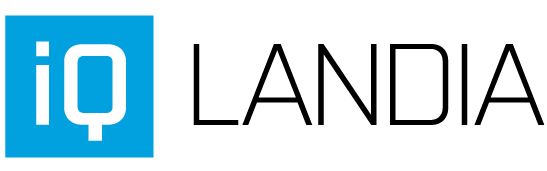 16.2.2022 od 14 do 17 hodinDusíková science show,
interaktivní exponáty a workshopMrazivá zábavně naučná show plná výbuchů, smršťování a mlhy. Zkušení lektoři se pouští do vskutku bláznivých kousků, do kterých zapojí i vás, a věřte, že si odnesete velký zážitek. Zimomřiví se potom mohou zahřát u některého z našich interaktivních exponátů, které otestují vaše schopnosti a dovednosti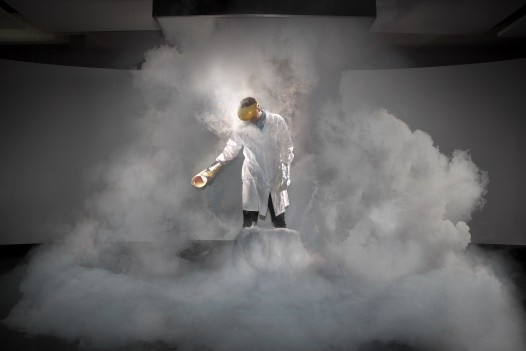 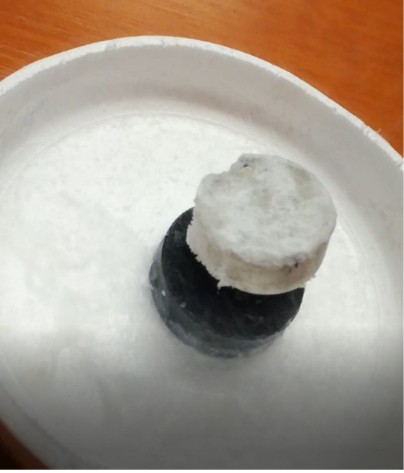 